แบบฟอร์มสรุปโครงการ/กิจกรรม (พน.02)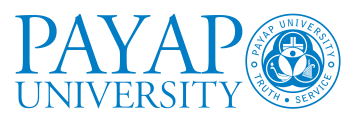 สำนักพัฒนานักศึกษา มหาวิทยาลัยพายัพ****************************************************************************************	วันที่ หน่วยงาน ที่ มพย  เรื่อง  ขอสรุปกิจกรรม	 นอกหลักสูตร 	 เสริมหลักสูตร	  อื่นๆ  สำนักพัฒนานักศึกษา	 คณะ/สาขาวิชา/สโมสรนักศึกษาคณะ	 องค์การนักศึกษา มพย.	 ชมรมกิจกรรมนักศึกษา หน่วยงาน 	 อื่นๆ เรียน   (ผู้บริหารต้นสังกัดที่อนุมัติงบประมาณ)ชื่อโครงการ/กิจกรรม  โครงการที่อยู่ในแผนปฏิบัติงาน	 โครงการที่อยู่นอกแผนการปฏิบัติงาน อนุมัติโดย      เหตุผล ระยะเวลาในการจัดกิจกรรม สถานที่ ผู้รับผิดชอบกิจกรรม  สังกัด  ตอบสนองต่อคุณลักษณะบัณฑิตที่พึงประสงค์ของมหาวิทยาลัยพายัพ คุณธรรมนำใจ	 รับใช้สังคม	 วิชาการก้าวหน้า	 พัฒนาสู่สากลประเภทโครงการสรุปผลตามเกณฑ์ความสำเร็จของวัตถุประสงค์โครงการปัญหาและอุปสรรคผู้เข้าร่วมโครงการ/กลุ่มเป้าหมายสรุปความพึงพอใจของผู้เข้าร่วมโครงการ/กิจกรรม : (ถ้ามี)ระดับความพึงพอใจ:  เป้าหมาย   ระดับคะแนนเท่ากับ ความหมายของระดับความพึงพอใจ4.51 – 5.00	หมายถึง		พึงพอใจในระดับมากที่สุด3.51 – 4.50	หมายถึง		พึงพอใจในระดับมาก2.51 – 3.51	หมายถึง		พึงพอใจในระดับปานกลาง1.51 – 2.50	หมายถึง		พึงพอใจในระดับน้อย1.00 – 1.50	หมายถึง		พึงพอใจในระดับน้อยที่สุดข้อเสนอแนะ/แนวทางการปรับปรุงการดำเนินงานในการจัดกิจกรรม/โครงการในครั้งต่อไปสรุปค่าใช้จ่าย (อ้างอิงใบเคลียร์ทดรองจ่าย พร้อมเอกสารเคลียร์ทดรองจ่าย)เอกสารประกอบอื่นๆรายชื่อผู้เข้าร่วมโครงการ/กิจกรรม	 เอกสารประกอบ	 ไฟล์เอกสารชื่อ  
ส่งไปยัง e-mail เอกสารประกอบการบรรยาย	 เอกสารประกอบ	 ไฟล์เอกสารชื่อ  ส่งไปยัง e-mail  รูปถ่ายกิจกรรม	 เอกสารประกอบ	 ไฟล์เอกสารชื่อ  
ส่งไปยัง e-mail  อื่นๆ  เอกสารประกอบ	 ไฟล์เอกสารชื่อ  
ส่งไปยัง e-mail           ลงชื่อ ............................................................................... ผู้จัดโครงการ/กิจกรรม		     (............................................................................. )         		                        ............... / .................... / ...............     ขั้นตอนการเสนอผลสรุปโครงการ/กิจกรรม 
(ผู้เสนอโครงการกรุณาลบระดับขั้นตอนการเสนอผลสรุปโครงการ/กิจกรรมที่ไม่เสนอผ่าน)แผนทำนุบำรุงศิลปวัฒนธรรมแผนทำนุบำรุงศิลปวัฒนธรรมแผนบริการวิชาการแผนการจัดการความรู้แผนการจัดการความรู้แผนการส่งเสริมงานวิจัยแผนการประกันคุณภาพการศึกษาแผนการประกันคุณภาพการศึกษาแผนพัฒนาบุคลากรแผนบริหารความเสี่ยงแผนบริหารความเสี่ยงแผนบริหารความเสี่ยงแผนบริหารความเสี่ยงแผนพัฒนานักศึกษาตามกรอบมาตรฐานคุณวุฒิ และกิจกรรมพัฒนานักศึกษา  (เลือกได้มากกว่า 1ประเภท) แผนพัฒนานักศึกษาตามกรอบมาตรฐานคุณวุฒิ และกิจกรรมพัฒนานักศึกษา  (เลือกได้มากกว่า 1ประเภท) แผนพัฒนานักศึกษาตามกรอบมาตรฐานคุณวุฒิ และกิจกรรมพัฒนานักศึกษา  (เลือกได้มากกว่า 1ประเภท) แผนพัฒนานักศึกษาตามกรอบมาตรฐานคุณวุฒิ และกิจกรรมพัฒนานักศึกษา  (เลือกได้มากกว่า 1ประเภท) ด้านคุณธรรม จริยธรรมกิจกรรมด้านวิชาการที่ส่งเสริมคุณลักษณะที่พึงประสงค์ด้านความรู้กิจกรรมบำเพ็ญประโยชน์หรือรักษาสิ่งแวดล้อมด้านทักษะทางปัญญากิจกรรมกีฬา และการส่งเสริมสุขภาพด้านทักษะด้านความสัมพันธ์ระหว่างบุคคลและความรับผิดชอบกิจกรรมส่งเสริมศิลปะและวัฒนธรรมด้านทักษะการวิเคราะห์เชิงตัวเลข การสื่อสาร และการใช้เทคโนโลยีกิจกรรมเสริมสร้างคุณธรรม จริยธรรมอื่นๆ  (โปรดระบุ) ......................................................................กิจกรรมส่งเสริมพัฒนาทักษะชีวิตความเป็นผู้นำ อื่นๆ  (โปรดระบุ) ............................................................................................................................................................................อื่นๆ  (โปรดระบุ) ............................................................................................................................................................................อื่นๆ  (โปรดระบุ) ............................................................................................................................................................................อื่นๆ  (โปรดระบุ) ............................................................................................................................................................................วัตถุประสงค์โครงการตัวชี้วัดเป้าหมาย 
(เกณฑ์ความสำเร็จ)ผลการดำเนินงาน
(อธิบายการดำเนินการตามวัตถุประสงค์ ทำอย่างไร วิธีการใด ใครมีส่วนร่วม พร้อมกับอธิบายผลการดำเนินงานตามตัวชี้วัด)บรรลุ/
ไม่บรรลุกลุ่มเป้าหมายจำนวนที่ตั้งไว้เข้าร่วมจริงร้อยละการเข้าร่วมรวมหัวข้อประเมินระดับความพึงพอใจระดับความพึงพอใจระดับความพึงพอใจระดับความพึงพอใจระดับความพึงพอใจค่าเฉลี่ยหัวข้อประเมินมากที่สุดมากปานกลางน้อยน้อยที่สุดค่าเฉลี่ยค่าเฉลี่ยรวมค่าเฉลี่ยรวมค่าเฉลี่ยรวมค่าเฉลี่ยรวมค่าเฉลี่ยรวมค่าเฉลี่ยรวมความเห็นของอาจารย์ที่ปรึกษากิจกรรมนอกหลักสูตร รับทราบและเห็นชอบตามที่เสนอ อื่น ๆ ..........................................................................................................................(............................................................)วันที่............/........................./.............ความเห็นของนายกองค์การนักศึกษา (กิจกรรมนอกหลักสูตร)  รับทราบและเห็นชอบตามที่เสนอ อื่น ๆ ..........................................................................................................................(............................................................)วันที่............/........................./.............ความเห็นของหัวหน้าสาขาวิชาที่สังกัด รับทราบและเห็นชอบตามที่เสนอ อื่น ๆ ..........................................................................................................................(............................................................)วันที่............/........................./.............ความเห็นของผู้ช่วยคณบดี  รับทราบและเห็นชอบตามที่เสนอ อื่น ๆ ..........................................................................................................................(............................................................)วันที่............/........................./.............ความเห็นของคณบดี  รับทราบและเห็นชอบตามที่เสนอ อื่น ๆ ..........................................................................................................................(............................................................)วันที่............/........................./.............ความเห็นของผู้อำนวยการ  รับทราบและเห็นชอบตามที่เสนอ อื่น ๆ ..........................................................................................................................(............................................................)วันที่............/........................./.............ความเห็นของผู้ช่วยรองอธิการบดี  รับทราบและเห็นชอบตามที่เสนอ อื่น ๆ ..........................................................................................................................(............................................................)วันที่............/........................./.............ความเห็นของรองอธิการบดี  รับทราบและเห็นชอบตามที่เสนอ อื่น ๆ ..........................................................................................................................(............................................................)วันที่............/........................./.............ความเห็นของผู้ช่วยอธิการบดี  รับทราบและเห็นชอบตามที่เสนอ อื่น ๆ ..........................................................................................................................(............................................................)วันที่............/........................./.............ความเห็นของอธิการบดี รับทราบและเห็นชอบตามที่เสนอ อื่น ๆ ..........................................................................................................................(............................................................)วันที่............/........................./.............